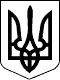 УКРАЇНАХУСТСЬКИЙ МІСЬКИЙ ГОЛОВАР О З П О Р Я Д Ж Е Н Н Я                           11.09.2020р.              Хуст                  №76/02-05Про затвердження та внесення змін до  паспортівбюджетних програм на 2020 ріквиконавчого комітету Хустськоїміської ради.   	Відповідно до Рішення сесії Хустської міської ради від 31.08.2020 року №3020 Про внесення змін до рішення міської ради від 16.12.2019 року №1768 «Про міський бюджет м.Хуст на 2020 рік» (зі змінами від 10 лютого, 25 березня, 08 травня, 26 червня, 31 липня 2020 року), наказу Міністерства фінансів України від 26 серпня 2014 року №836 (із змінами, внесеними згідно з Наказами  Міністерства фінансів №860 від 30.09.16р., №472 від 28.04.17 р., №1209 від 29.12.18р.) «Про деякі питання запровадження програмно-цільового методу складання та виконання місцевих бюджетів», зареєстрованого в Міністерстві юстиції України  10 вересня 2014р. за № 1103/25880:           1. Внести зміни до паспортів бюджетних програм міського бюджету на 2020 рік за КПКВК: - 0210160 «Керівництво і управління у відповідній сфері у містах (місті Києві), селищах, селах, об’єднаних територіальних громадах»;- 0212152 «Інші програми та заходи у сфері охорони здоров`я»;- 0216013 «Забезпечення діяльності водопровідно-каналізаційного господарства»;- 0216030 «Організація благоустрою населених пунктів»;- 0216050 «Попередження аварій та запобігання техногенним катастрофам у житлово-комунальному господарстві та на інших аварійних об’єктах комунальної власності»;- 0217310 «Будівництво об'єктів житлово-комунального господарства»;- 0217325 «Будівництво споруд, установ та закладів фізичної культури і споруд»;- 0217330 «Будівництво інших об`єктів комунальної власності»;- 0217340 «Проектування, реставрація та охорона пам`яток архітектури»;- 0217350 «Розроблення схем планування та забудови територій (містобудівної документації)»;- 0217461 «Утримання та розвиток автомобільних доріг та дорожньої інфраструктури за рахунок коштів місцевого бюджету»;-0217610 «Сприяння розвитку малого та середнього підприємництва»;-0217630 «Реалізація програм і заходів в галузі зовнішньоекономічної діяльності».2. Контроль  за виконанням даного розпорядження покласти на першого заступника міського голови  Фетько І.М. Міський голова                                                                          В.П.Кащук